วิทยาลัยพยาบาลบรมราชชนนี สุรินทร์ทะเบียนรายชื่อหนังสือทางการพยาบาล สาขาการพยาบาลผู้ใหญ่ ฉบับภาษาไทย**********สถิติ: หนังสือการพยาบาลผู้ใหญ่2554 -2563 (ฉบับภาษาอังกฤษ)
ดึงข้อมูลจากแท็ก: 060 เฉพาะข้อมูลในปี: 2011 2012 2013 2014 2015 2016 2017 2018 2019 2020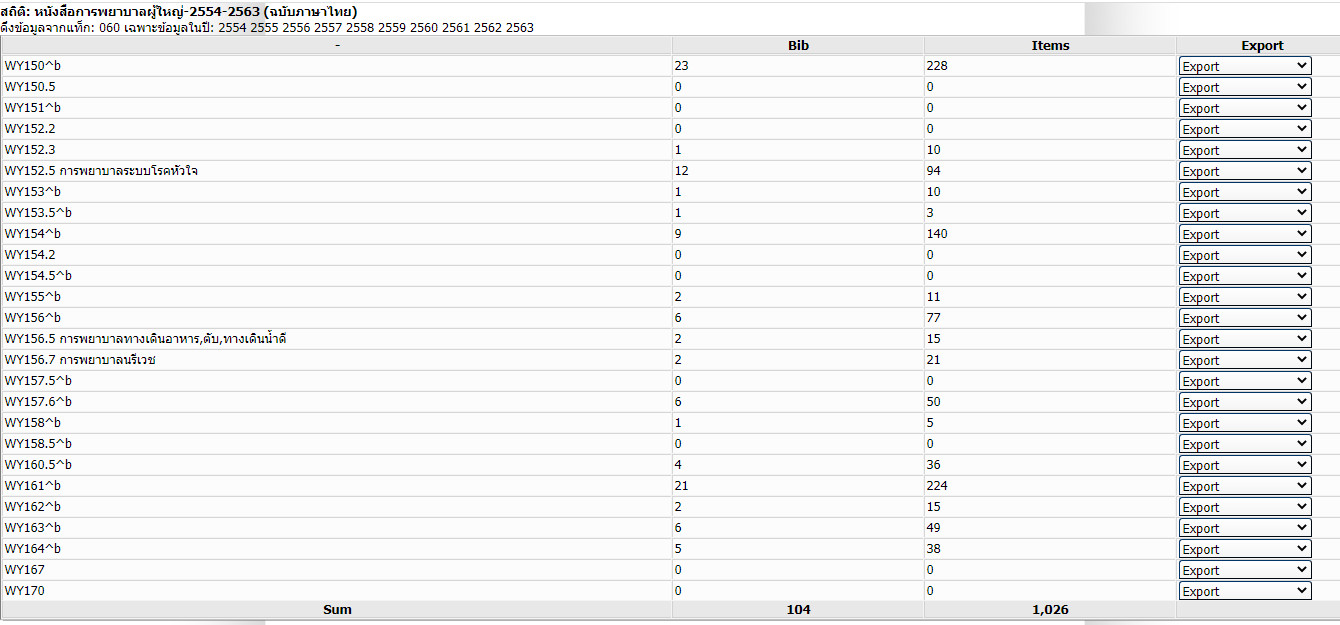 สถิติ: หนังสือการพยาบาลผู้ใหญ่-2554-2563 (ฉบับภาษาไทย)รายการจำนวนชื่อเรื่องจำนวนเล่มหมายเหตุการพยาบาลผู้ใหญ่1041,026ลำดับเลขหมู่รายการผู้แต่งปีพิมพ์จำนวน1WY150 ก492อ 2554ปราณี ทู้ไพเราะ (บรรณาธิการ). (2554 ). การพยาบาลอายุรศาสตร์ 2. กรุงเทพฯ : โครงการตำราคณะพยาบาลศาสตร์ มหาวิทยาลัยมหิดล.บรรณาธิการ ปราณี ทู้ไพเราะและคณะ2554102WY150 ค127ก 2554คณาจารย์สถาบันพระบรมราชชนก..(2554). การบำบัดทางการพยาบาล (พิมพ์ครั้งที่ 8). นนทบุรี : โครงการสวัสดิการวิชาการ สถาบันพระบรมราชชนกสถาบันพระบรมราชชนก.คณาจารย์สถาบันพระบรมราชชนก2554103WY150 ค127ห 2554คณาจารย์เครือข่ายวิทยาลัยในสังกัดสถาบันพระบรมราชชนก ภาคตะวันออกเฉียงเหนือ. (2554). สาระทบทวนรายวิชาการพยาบาลผู้ใหญ่ เล่ม 2 (ฉบับปรับปรุงครั้งที่ 2).  สุรินทร์ : เครือข่ายวิทยาลัยในสังกัดสถาบันพระบรมราชชนก ภาคตะวันออกเฉียงเหนือ.คณาจารย์เครือข่ายวิทยาลัยในสังกัดสถาบันพระบรมราชชนก ภาคตะวันออกเฉียงเหนือ255474WY150 ค127ห 2554คณาจารย์เครือข่ายวิทยาลัยในสังกัดสถาบันพระบรมราชชนก ภาคตะวันออกเฉียงเหนือ. (2554). สาระทบทวนรายวิชาการพยาบาลผู้ใหญ่ เล่ม 1 (ฉบับปรับปรุงครั้งที่ 2). สุรินทร์ : เครือข่ายวิทยาลัยในสังกัดสถาบันพระบรมราชชนก ภาคตะวันออกเฉียงเหนือ.คณาจารย์เครือข่ายวิทยาลัยในสังกัดสถาบันพระบรมราชชนก ภาคตะวันออกเฉียงเหนือ255475WY150 ก492 2555ปราณี ทู้ไพเราะ (บรรณาธิการ). (2555). การพยาบาลอายุรศาสตร์ 1. (พิมพ์ครั้งที่ 2). กรุงเทพฯ : โครงการตำราคณะพยาบาลศาสตร์ มหาวิทยาลัยมหิดล.บรรณาธิการ, ปราณี ทู้ไพเราะ2555106WY150 ก492อ 2555ปราณี ทู้ไพเราะ (บรรณาธิการ). (2555). การพยาบาลอายุรศาสตร์ 2.กรุงเทพฯ : โครงการตำราคณะพยาบาลศาสตร์ มหาวิทยาลัยมหิดล.บรรณาธิการ, ปราณี ทู้ไพเราะ2555107WY150 น927 2556คณะอาจารย์วิทยาลัยพยาบาลและกลุ่มพัฒนาการศึกษา สถาบันพระบรมราช=นก กระทรวงสาธารณสุข. (2556 ). แนวทางการจัดการเรียนรู้แบบบูรณาการรายวิชา การพยาบาลบุคคลที่มีปัญหาสุขภาพ 2. นนทบุรี : กลุ่มพัฒนาการศึกษา สถาบันพระบรมราชชนก.คณะอาจารย์วิทยาลัยพยาบาลและกลุ่มพัฒนาการศึกษา สถาบันพระบรมราชชนก กระทรวงสาธารณสุข255628WY150 น927น 2556คณะอาจารย์วิทยาลัยพยาบาลและกลุ่มพัฒนาการศึกษา สถาบันพระบรมราชชนก กระทรวงสาธารณสุข. (2556). แนวทางการจัดการเรียนรู้แบบบูรณาการรายวิชา การพยาบาลบุคคลที่มีปัญหาสุขภาพ 3. นนทบุรี : กลุ่มพัฒนาการศึกษา สถาบันพระบรมราชชนก.คณะอาจารย์วิทยาลัยพยาบาลและกลุ่มพัฒนาการศึกษา สถาบันพระบรมราชชนก กระทรวงสาธารณสุข255629WY150 ก398 2557กัลยา เตชาเสถียร, อารญา โถวรุ่งเรือง และประภาพรรณ เปลี่ยนแก้ว. (2557). เรียนการพยาบาลผู้ป่วยบาดแผลไหม้ด้วยกรณีศึกษา. กรุงเทพฯ : โรงพิมพ์แห่งจุฬาลงกรณ์มหาวิทยาลัย.กัลยา เตชาเสถียร, อารญา โถวรุ่งเรือง, ประภาพรรณ เปลี่ยนแก้ว25572010WY150 ท461ก 2558ทิพย์ฆัมพร เกษโกมล และกานดามณี พานแสง.(2558). กระบวนการพยาบาลและการประยุกต์ใช้ : สมดุลน้ำและอิเล็กโทรไลต์. กรุงเทพฯ : โรงพิมพ์แห่งจุฬาลงกรณ์มหาวิทยาลัย.ทิพย์ฆัมพร เกษโกมล และกานดามณี พานแสง25581011WY150 น928 2558สภาการพยาบาล และสมาคมพยาบาลแห่งประเทศไทยฯ. (2558). แนวปฏิบัติการพยาบาลทางคลินิก : การดูแลแบบประคับประคองในผู้ป่วยผู้ใหญ่ (พิมพ์ครั้งที่ 2). กรุงเทพฯ : สภาการพยาบาล.สภาการพยาบาล และสมาคมพยาบาลแห่งประเทศไทยฯ2558112WY150 ค695 2558อุปถัมภ์ ศุภสินธุ์, ศศิโสภิณ เกียรติบูรณกุล, ยิ่งยง ชินธรรมมิตร์ และสมิง เก่าเจริญ. (บรรณาธิการ). (2558). คู่มือการดูแลผู้ป่วยทางอายุรศาสตร์  (พิมพ์ครั้งที่ 2). กรุงเทพฯ : ราชวิทยาลัยอายุรแพทย์แห่งประเทศไทย.อุปถัมภ์ ศุภสินธุ์ และคณะ บรรณาธิการ2558313WY150 ศ371 2559พงษ์เทพ วิบูลย์จันทร์, กรีฑา ธรรมคำภีร์ และคณิตพงษ์ ปราบพล.(บรรณาธิการ). (2559). ศาสตร์และศิลป์ในการดูแลผู้ป่วยอายุรกรรม. สงขลา : ภาควิชาอายุรศาสตร์ คณะแพทยศาสตร์มหาวิทยาลัยสงขลานครินทร์.บรรณาธิการ, พงษ์เทพ วิบูลย์จันทร์, กรีฑาธรรมคำภีร์, คณิตพงษ์ ปราบพล2559314WY150 ก492 2559วันดี โตสุขศรี (บรรณาธิการ). (2559). การพยาบาลอายุรศาสตร์ 1  (พิมพ์ครั้งที่ 4). กรุงเทพฯ : โครงการตำราคณะพยาบาลศาสตร์ มหาวิทยาลัยมหิดล.วันดี โตสุขศรี บรรณาธิการ25591015WY150 ก492 2559วันดี โตสุขศรี (บรรณาธิการ). (2559). การพยาบาลอายุรศาสตร์ 2 (พิมพ์ครั้งที่ 3 ฉบับปรับปรุงครั้งที่ 1). กรุงเทพฯ : โครงการตำราคณะพยาบาลศาสตร์ มหาวิทยาลัยมหิดล.วันดี โตสุขศรี บรรณาธิการ25591016WY150 ก492 2559ไสว นรสาร และพีรญา ไสไหม (บรรณาธิการ). (2559). การพยาบาลผู้บาดเจ็บ. กรุงเทพฯ : โครงการตำรารามาธิบดีคณะแพทยศาสตร์โรงพยาบาลรามาธิบดี มหาวิทยามหิดล.บรรณาธิการ,ไสว นรสารและพีรญา ไสไหม25592017WY150 ศ159ก 2560ศรัญญา จุฬารี. (2560). การพยาบาลผู้ใหญ่ . นครราชสีมา : สำนักพิมพ์มหาวิทยาลัยเทคโนโลยีสุรนารี.ศรัญญา จุฬารี2560118WY150 ก492ป 2560ประทุม สร้อยวงศ์ (บรรณาธิการ). (2560). การพยาบาลอายุรศาสตร์. เชียงใหม่: โครงการตำราคณะพยาบาลศาสตร์ มหาวิทยาลัยเชียงใหม่.บรรณาธิการ, ประทุม สร้อยวงศ์25601019WY150 ศ159ก 2562ศรัญญา จุฬารี. (2562). การพยาบาลผู้ใหญ่ (พิมพ์ครั้งที่ 2).นครราชสีมา : สำนักพิมพ์มหาวิทยาลัยเทคโนโลยีสุรนารี.ศรัญญา จุฬารี2562220WY150 ศ481ก 2562ศิริรัตน์ ปานอุทัย และทิพาพร วงศ์หงษ์กุล (บรรณาธิการ). (2562). การปฏิบัติการพยาบาลทางอายุรกรรม เล่มที่ 1. เชียงใหม่ : คณะพยาบาลศาสตร์ มหาวิทยาลัยเชียงใหม่.บรรณาธิการ, ศิริรัตน์ ปานอุทัย และทิพาพร วงศ์หงษ์กุล25622021WY150 ข275ก 2562ขวัญฤทัย พันธุ. (2562). การพยาบาลผู้ป่วยที่ได้รับหัตถการทางการแพทย์ทางอายุรกรรม. กรุงเทพฯ: สำนักพิมพ์จุฬาลงกรณ์มหาวิทยาลัย.ขวัญฤทัย พันธุ25622022WY150 ก492 2563ไสว นรสาร (บรรณาธิการ). (2563). การพยาบาลผู้บาดเจ็บ เล่ม 1 (ฉบับปรับปรุงครั้งที่ 1). กรุงเทพฯ : โครงการตำรารามาธิบดีคณะแพทยศาสตร์โรงพยาบาลรามาธิบดี มหาวิทยามหิดล.บรรณาธิการ, ไสว นรสาร25632023WY150 ก492 2563ไสว นรสาร (บรรณาธิการ). (2563). การพยาบาลผู้บาดเจ็บ เล่ม 2 (ฉบับปรับปรุงครั้งที่ 1). กรุงเทพฯ : โครงการตำรารามาธิบดีคณะแพทยศาสตร์โรงพยาบาลรามาธิบดี มหาวิทยามหิดล.บรรณาธิการ, ไสว นรสาร256320การดูแลแบบประคับประคอง, การดูแลระยะยาวการดูแลแบบประคับประคอง, การดูแลระยะยาวการดูแลแบบประคับประคอง, การดูแลระยะยาวการดูแลแบบประคับประคอง, การดูแลระยะยาวการดูแลแบบประคับประคอง, การดูแลระยะยาวการดูแลแบบประคับประคอง, การดูแลระยะยาว1WY152.3 ว321ก 2559วราภรณ์ คงสุวรรณ..(2559). การพยาบาลผู้ป่วยวิกฤตในระยะท้ายของชีวิตที่ใช้เทคโนโลยี (พิมพ์ครั้งที่ 2). สงขลา : ชานเมืองการพิมพ์.วราภรณ์ คงสุวรรณ255910การพยาบาลผู้ป่วยโรคหัวใจการพยาบาลผู้ป่วยโรคหัวใจการพยาบาลผู้ป่วยโรคหัวใจการพยาบาลผู้ป่วยโรคหัวใจการพยาบาลผู้ป่วยโรคหัวใจการพยาบาลผู้ป่วยโรคหัวใจ1WY152.5 ผ225ก 2554ผ่องพรรณ อรุณแสง. (2554). การพยาบาลผู้ป่วยโรคหัวใจและหลอดเลือด (พิมพ์ครั้งที่ 8). ขอนแก่น : คณะพยาบาลศาสตร์ มหาวิทยาลัยขอนแก่น.ผ่องพรรณ อรุณแสง255452WY152.5 ผ225ก 2555ผ่องพรรณ อรุณแสง. (2555). การพยาบาลผู้ป่วยโรคหัวใจและหลอดเลือด (พิมพ์ครั้งที่ 9). ขอนแก่น : คณะพยาบาลศาสตร์ มหาวิทยาลัยขอนแก่น.ผ่องพรรณ อรุณแสง2555103WY152.5 E769 2555ปิยะนัยต์ วัฒนประสาน (บรรณาธิการ). (2555). EKG interpretation and management for icu nurse. สงขลา : ชานเมืองการพิมพ์.ปิยะนัยต์ วัฒนประสาน บรรณาธิการ2555134WY152.5 E769 2556ปิยะนัยต์ วัฒนประสาน (บรรณาธิการ). (2556). EKG interpretation and management for icu nurse (พิมพ์ครั้งที่ 2). สงขลา : ชานเมืองการพิมพ์.ปิยะนัยต์ วัฒนประสาน บรรณาธิการ255635WY152.5 ผ225ก 2556ผ่องพรรณ อรุณแสง. (2556). การพยาบาลผู้ป่วยโรคหัวใจและหลอดเลือด (พิมพ์ครั้งที่ 10). ขอนแก่น : คณะพยาบาลศาสตร์ มหาวิทยาลัยขอนแก่น.ผ่องพรรณ อรุณแสง255646WY152.5 ห459 2557สุนัน สุดดี, เสาวนีย์ เนาวพานิช, ศรินรัตน์ ศรีประสงค์ และวันเพ็ญ ภิญโญภาสกุล. (บรรณาธิการ). (2557). หัตถการทางหัวใจและหลอดเลือดกับการพยาบาล. กรุงเทพฯ : งานการพยาบาลอายุรศาสตร์และจิตเวชศาสตร์ ฝ่ายการพยาบาลภาควิชาอายุรศาสตร์ คณะแพทยศาสตร์ศิริราชพยาบาล มหาวิทยาลัยมหิดล.บรรณาธิการ สุนัน สุดดี, เสาวนีย์ เนาวพานิช, ศรินรัตน์ ศรีประสงค์ และวันเพ็ญ ภิญโญภาสกุล.2557107WY152.5 ก592 2560เพ็ญจันทร์ แสนประสาน (บรรณาธิการ). (2560). การพยาบาลผู้ป่วยโรคหัวใจและหลอดเลือด. ปทุมธานี : คณะพยาบาลศาสตร์ มหาวิทยาลัยชินวัตร.บรรณาธิการ เพ็ญจันทร์ แสนประสาน และจารุกัญญ์ พริกบุญจันทร์256058WY152.5 ผ225ก 2560ผ่องพรรณ อรุณแสง. (2560). การพยาบาลผู้ป่วยโรคหัวใจและหลอดเลือด (พิมพ์ครั้งที่ 11). ขอนแก่น: คณะพยาบาลศาสตร์ มหาวิทยาลัยขอนแก่น.ผ่องพรรณ อรุณแสง256099WY152.5 ย754 2560เยาวรัตน์ รุ่งสว่าง และยุพาวรรณ ทองตะนุนาม. (2560). บทบาทของพยาบาลในการดูแลผู้ป่วยโรคหลอดเลือดสมองโป่งพองแตก.  นนทบุรี : โครงการสวัสดิการวิชาการ สถาบันพระบรมราชชนก.เยาวรัตน์ รุ่งสว่าง และยุพาวรรณ ทองตะนุนาม2560510WY152.5 ย754 2560เยาวรัตน์ รุ่งสว่าง และยุพาวรรณ ทองตะนุนาม. (2560). บทบาทของพยาบาลในการดูแลผู้ป่วยโรคหลอดเลือดสมองโป่งพองแตก. นนทบุรี : โครงการสวัสดิการวิชาการ สถาบันพระบรมราชชนก.เยาวรัตน์ รุ่งสว่าง และยุพาวรรณ ทองตะนุนาม2560511WY152.5 ห459 2561จรัญ สายะสถิตย์ (บรรณาธิการ). (2561). การพยาบาลผู้ป่วยวิกฤตหัวใจ (พิมพ์ครั้งที่ 2).พิษณุโลก : สำนักพิมพ์มหาวิทยาลัยนเรศวร.จรัญ สายะสถิตย์, บรรณาธิการ2561512WY152.5 ห459 2563จรัญ สายะสถิตย์ (บรรณาธิการ). (2563). การพยาบาลผู้ป่วยวิกฤตหัวใจ (พิมพ์ครั้งที่ 3).พิษณุโลก : สำนักพิมพ์มหาวิทยาลัยนเรศวร.จรัญ สายะสถิตย์, บรรณาธิการ256320การพยาบาลโรคติดต่อการพยาบาลโรคติดต่อการพยาบาลโรคติดต่อการพยาบาลโรคติดต่อการพยาบาลโรคติดต่อการพยาบาลโรคติดต่อ1WY153 จ258ก 2562จันทร์ฉาย มณีวงษ์. (2562). การพยาบาลด้านการป้องกันและควบคุมการแพร่กระจายเชื้อในโรงพยาบาล. กรุงเทพฯ : ศูนย์หนังสือจุฬาลงกรณ์มหาวิทยาลัย.จันทร์ฉาย มณีวงษ์2562102WY153.5 ค695 2554ประพันธ์ ภานุภาค. (2554). คู่มือพยาบาลสำหรับการปฏิบัติงานในคลินิกเอชไอวี ฉบับปรับปรุง พ.ศ. 2553 (พิมพ์ครั้งที่ 2). กรุงเทพฯ : สำนักงานหลักประกันสุขภาพแห่งชาติ (สปสช.).ประพันธ์ ภานุภาค25543การพยาบาลผู้ป่วยวิกฤตการพยาบาลผู้ป่วยวิกฤตการพยาบาลผู้ป่วยวิกฤตการพยาบาลผู้ป่วยวิกฤตการพยาบาลผู้ป่วยวิกฤตการพยาบาลผู้ป่วยวิกฤต1WY154 ว442ภ 2554วัลภา คุณทรงเกียรติ. (2554). ภาวะช็อคและการพยาบาล  (พิมพ์ครั้งที่ 4 ฉบับปรับปรุงครั้งที่ 1). ชลบุรี : ภาควิชาการพยาบาลอายุรศาสตร์และศัลยศาสตร์ คณะพยาบาลศาสตร์ มหาวิทยาลัยบูรพา.วัลภา คุณทรงเกียรติ255452WY154 ก492 2556วิจิตรา กุสุมภ์ (บรรณาธิการ). (2556). การพยาบาลผู้ป่วยภาวะวิกฤต : แบบองค์รวม (พิมพ์ครั้งที่ 5 ฉบับปรับปรุง).กรุงเทพฯ : สหประชาพาณิชย์.วิจิตรา กุสุมภ์, บรรณาธิการ2556213WY154 ก492พ 2556สุจิตรา ลิ้มอำนวยลาภ และชวนพิศ ทำนอง (บรรณาธิการ). (2556). การพยาบาลผู้ป่วยที่มีภาวะเจ็บป่วยวิกฤต  (พิมพ์ครั้งที่ 7 (ปรับปรุงครั้งที่ 2). ขอนแก่น : คลังนานาวิทยา.บรรณาธิการ, สุจิตรา ลิ้มอำนวยลาภ, ชวนพิศ ทำนอง2556214WY154 ก469 2556สุจิตรา ลิ้มอำนวยลาภ (บรรณาธิการ). (2556). การปฏิบัติการพยาบาลผู้ป่วยผู้ใหญ่ระยะวิกฤต (พิมพ์ครั้งที่ 7). ขอนแก่น : คลังนานาวิทยา.สุจิตรา ลิ้มอำนวยลาภ บรรณาธิการ2556355WY154 ก492พ 2557สุจิตรา ลิ้มอำนวยลาภ และชวนพิศ ทำนอง (บรรณาธิการ). (2557). การพยาบาลผู้ป่วยที่มีภาวะเจ็บป่วยวิกฤต ( พิมพ์ครั้งที่ 8). ขอนแก่น : คลังนานาวิทยา.บรรณาธิการ, สุจิตรา ลิ้มอำนวยลาภ, ชวนพิศ ทำนอง255756WY154 ค123ก 2557โสพรรณ โพทะยะ และสุขุมา ฐิติพลธำรง (บรรณาธิการ). (2557). กรอบสมรรถนะการพยาบาลสาธารณภัยของสภาการพยาบาลระหว่างประเทศ. กรุงเทพฯ : สมาคมพยาบาลแห่งประเทศไทยในพระราชูปถัมภ์ของสมเด็จพระศรีนครินทราบรมราชชนนี.บรรณาธิการ โสพรรณ โพทะยะ, สุขุมา ฐิติพลธำรง255737WY154 ว719ก 2558วิลาวัลย์ อุดมการเกษตร. (2558). การพยาบาลบุคคลที่มีภาวะช็อก  (พิมพ์ครั้งที่ 2). ปทุมธานี : คณะพยาบาลศาสตร์ มหาวิทยาลัยรังสิต.วิลาวัลย์ อุดมการเกษตร2558208WY154 ก492 2558เสาวนีย์ เนาวพาณิช และวันเพ็ญ ภิญโญภาสกุล (บรรณาธิการ). (2558). การพยาบาลผู้ป่วยภาวะวิกฤตทางอายุรศาสตร์. กรุงเทพฯ : งานการพยาบาลอายุรศาสตร์และจิตเวชศาสตร์ ฝ่ายการพยาบาลและสาขาหทัยวิทยา ภาควิชาอายุรศาสตร์ คณะแพทยศาสตร์ศิริราชพยาบาลมหาวิทยาลัยมหิดล.บรรณาธิการ, เสาวนีย์ เนาวพาณิช,  วันเพ็ญ ภิญโญภาสกุล.2558109WY154 ก492 2560วิจิตรา กุสุมภ์ (บรรณาธิการ). (2560). การพยาบาลผู้ป่วยภาวะวิกฤต : แบบองค์รวม (พิมพ์ครั้งที่ 6). กรุงเทพฯ : สหประชาพาณิชย์.วิจิตรา กุสุมภ์, บรรณาธิการ256020การพยาบาลโรคต่อมไร้ท่อการพยาบาลโรคต่อมไร้ท่อการพยาบาลโรคต่อมไร้ท่อการพยาบาลโรคต่อมไร้ท่อการพยาบาลโรคต่อมไร้ท่อการพยาบาลโรคต่อมไร้ท่อ1WY155 น578 2555นิตยา อังพานิชเจริญ, ทัศนีย์ อินทรสมใจ และศิริลักษณ์ สุทธิชูไพบูลย์.(2555). การพยาบาลผู้ป่วยโรคเนื้องอกต่อมใต้สมอง. กรุงเทพฯ : พี.เอ.ลีฟวิ่ง.นิตยา อังพานิชเจริญ, ทัศนีย์ อินทรสมใจ, ศิริลักษณ์สุทธิชูไพบูลย์2555102WY155 ย443ค 2562ยุวรัตน์ ม่วงเงิน. (2562). คู่มือการพยาบาลการปรับเปลี่ยนพฤติกรรมชีวิตในผู้ใหญ่ที่มีภาวะก่อนเกิดโรคเบาหวานชนิดที่ 2. กรุงเทพฯ : งานการพยาบาลตรวจรักษาผู้ป่วยนอก ฝ่ายการพยาบาล โรงพยาบาลศิริราช คณะแพทยศาสตร์ศืรืราชพยาบาล มหาวิทยาลัยมหิดล.ยุวรัตน์ ม่วงเงิน25621การพยาบาลผู้ป่วยมะเร็งการพยาบาลผู้ป่วยมะเร็งการพยาบาลผู้ป่วยมะเร็งการพยาบาลผู้ป่วยมะเร็งการพยาบาลผู้ป่วยมะเร็งการพยาบาลผู้ป่วยมะเร็ง1WY156 ก492 2554วงจันทร์ เพชรพิเชฐเชียร (บรรณาธิการ). (2554 ). การพยาบาลที่เป็นเลิศในการดูแลผู้ป่วยโรคมะเร็ง.  สงขลา : ภาควิชาการพยาบาลสูติศาสตร์ คณะพยาบาลศาสตร์มหาวิทยาลัยสงขลานครินทร์.บรรณาธิการ, วงจันทร์ เพชรพิเชฐเชียร2554172WY156 ก492 2555สุวรรณี สิริเลิศตระกูล, สุวลักษณ์ วงศ์จรรโลงศิล, ประไพ อริยประยูร และแม้นมนา จิระจรัส (บรรณาธิการ). (2555). การพยาบาลผู้ป่วยโรคมะเร็ง.  สมุทรปราการ : สินทวีกิจ.สุวรรณี สิริเลิศตระกูล, สุวลักษณ์ วงศ์จรรโลงศิล, ประไพ อริยประยูร และแม้นมนา จิระจรัส บรรณาธิการ255573WY156 ส867ก 2554สุรีย์ ธรรมิกบวร. (2554). การพยาบาลองค์รวม : กรณีศึกษา การพยาบาลองค์รวมผู้ป่วยมะเร็ง การพยาบาลองค์รวมผู้ป่วยภาวะหัวใจล้มเหลว. นนทบุรี : โครงการสวัสดิการวิชาการ สถาบันพระบรมราชชนก.สุรีย์ ธรรมิกบวร2554114WY156 อ832ค 2554อุบล จ๋วงพานิช. (2554 ). คู่มือการพยาบาลผู้ป่วยมะเร็งที่ได้รับยาเคมีบำบัด. ขอนแก่น : แผนกการพยาบาลบำบัดพิเศษ งานบริการพยาบาลโรงพยาบาลศรีนครินทร์.อุบล จ๋วงพานิช2554175WY156 น411ก 2555นัทธมน วุทธานนท์. (2555). การพยาบาลผู้ป่วยมะเร็งกระเพาะปัสสาวะ.  เชียงใหม่ : คณะพยาบาลศาสตร์ มหาวิทยาลัยเชียงใหม่.นัทธมน วุทธานนท์2555106WY156 ด213ก 2560ดนัย ดุสรักษ์. (2560). การพยาบาลผู้ป่วยมะเร็ง. ราชบุรี : วิทยาลัยพยาบาลบรมราชชนนี จักรีรัช.ดนัย ดุสรักษ์256015การพยาบาลโรคระบบทางเดินอาหารการพยาบาลโรคระบบทางเดินอาหารการพยาบาลโรคระบบทางเดินอาหารการพยาบาลโรคระบบทางเดินอาหารการพยาบาลโรคระบบทางเดินอาหารการพยาบาลโรคระบบทางเดินอาหาร1WY156.5 ก492 2558กาญจนา รุ่งแสงจันทร์ และกาญจนา รุ่งแสงจันทร์ (บรรณาธิการ).(2558). การพยาบาลผู้ป่วยที่มีลำไส้และรูเปิดทางหน้าท้อง : ประสบการณ์จากผู้เชี่ยวชาญ. กรุงเทพฯ : งานพัฒนาคุณภาพการพยาบาล ฝ่ายการพยาบาลโรงพยาบาลศิริราช คณะแพทยศาสตร์ศิริราชพยาบาล มหาวิทยาลัยมหิดล.บรรณาธิการ, จุฬาพร ประสังสิต,กาญจนา รุ่งแสงจันทร์255852WY156.5 ม435 2563สุวรรณี สิริเลิศตระกูล และวัลลภัทร์ จันทร์ขจร (บรรณาธิการ). (2563). มาตรฐานการปฏิบัติการพยาบาลคลินิกการดูแลผู้ป่วยคาสายสวนหลอดเลือดดำส่วนกลาง. กรุงเทพฯ : องค์กรบริหารการพยาบาลคณะแพทยศาสตร์โรงพยาบาลรามาธิบดี มหาวิทยาลัยมหิดล.บรรณาธิการ ; สุวรรณี สิริเลิศตระกูล, วัลลภัทร์ จันทร์ขจร256310การพยาบาลนรีเวชการพยาบาลนรีเวชการพยาบาลนรีเวชการพยาบาลนรีเวชการพยาบาลนรีเวชการพยาบาลนรีเวช1WY156.7 ส258ก 2554สมบูรณ์ บุณยเกียรติ. (2554). การพยาบาลและเวชปฏิบัติทางนรีเวชกรรม (พิมพ์ครั้งที่ 3 ปรับปรุงใหม่). กรุงเทพฯ : เค.เอส.พี.พริ้นติ้ง.สมบูรณ์ บุณยเกียรติ2554112WY156.7 ก822ก 2558เกสรา ศรีพิชญาการ. (2558). การพยาบาลสตรีที่ได้รับผลกระทบจากความรุนแรงในครอบครัว. เชียงใหม่ : คณะพยาบาลศาสตร์ มหาวิทยาลัยเชียงใหม่.เกสรา ศรีพิชญาการ255810การพยาบาลระบบกระดูกและกล้ามเนื้อการพยาบาลระบบกระดูกและกล้ามเนื้อการพยาบาลระบบกระดูกและกล้ามเนื้อการพยาบาลระบบกระดูกและกล้ามเนื้อการพยาบาลระบบกระดูกและกล้ามเนื้อการพยาบาลระบบกระดูกและกล้ามเนื้อ1WY157.6 อ329ก 2556อรนุช ประดับทอง และอำนวย มีทรัพย์. (2556). การพยาบาลผู้ป่วยกระดูกหัก. สุรินทร์ : โรงพิมพ์ ส พันธ์เพ็ญ.อรนุช ประดับทอง, อำนวย มีทรัพย์2556102WY157.6 อ329ก 2558อรนุช ประดับทอง และอำนวย มีทรัพย์. (2558). การพยาบาลผู้ป่วยกระดูกหัก (พิมพ์ครั้งที่ 2). สุรินทร์ : โรงพิมพ์ ส พันธ์เพ็ญ.อรนุช ประดับทอง, อำนวย มีทรัพย์255883WY157.6 น422ก 2558นันทยา เสนีย์. (2558). การพยาบาลผู้ใหญ่และผู้สูงอายุที่มีปัญหาเกี่ยวกับกระดูกและกล้ามเนื้อ. ตรัง : โครงการตำรา วิทยาลัยพยาบาลบรมราชชนนี ตรัง.นันทยา เสนีย์255814WY157.6 ก492 2559อรพรรณ โตสิงห์, พรสินี เต็งพานิชกุล, ธิราวรรณ เชื้อตาเล็ง และณัฐมา ทองธีรธรรม (บรรณาธิการ). (2559). การพยาบาลผู้ป่วยทางออร์โธปิดิกส์. กรุงเทพฯ : โครงการตำราคณะพยาบาลศาสตร์ มหาวิทยาลัยมหิดล.บรรณาธิการ, อรพรรณ โตสิงห์,พรสินี เต็งพานิชกุล, ธิราวรรณ เชื้อตาเล็ง, ณัฐมา ทองธีรธรรม.2559105WY157.6 อ286ก 2559อมรรัตน์ อัครเศรษฐสกุล. (2559). การพยาบาลผู้ป่วยที่มีความผิดปกติของกระดูก ข้อ และกล้ามเนื้อ. ขอนแก่น: เพ็ญพรินติ้ง ขอนแก่น.อมรรัตน์ อัครเศรษฐสกุล255916WY157.6 จ389ก 2563จิณพิชญ์ชา มะมม. (2563). การพยาบาลผู้ป่วยโรคกระดูกและข้อ (พิมพ์ครั้งที่ 2 แก้ไขเพิ่มเติม). กรุงเทพฯ : สำนักพิมพ์มหาวิทยาลัยธรรมศาสตร์.จิณพิชญ์ชา มะมม256320การพยาบาลจักษุการพยาบาลจักษุการพยาบาลจักษุการพยาบาลจักษุการพยาบาลจักษุการพยาบาลจักษุ1WY158 ก492 2554เอื้องพร พิทักษ์สังข์ (บรรณาธิการ). (2554 ). การพยาบาลและหัตถการทางตา. กรุงเทพฯ : โครงการตำรา-ศิริราชสำนักงานรองคณบดีฝ่ายวิชาการ คณะแพทยศาสตร์ศิริราชพยาบาล มหาวิทยาลัยมหิดล.บรรณาธิการ, เอื้องพร พิทักษ์สังข์25545การพยาบาลระบบประสาทการพยาบาลระบบประสาทการพยาบาลระบบประสาทการพยาบาลระบบประสาทการพยาบาลระบบประสาทการพยาบาลระบบประสาท1WY160.5 ก398ก 2561กัลยา แก้วสม. (2561). การพยาบาลผู้ป่วยภาวะสมองเสื่อม : มิติการพยาบาลสุขภาพจิตและจิตเวช  (พิมพ์ครั้งที่ 2).  เพชรบุรี : คณะพยาบาลศาสตร์ มหาวิทยาลัยราชภัฏเพชรบุรี.กัลยา แก้วสม2561152WY160.5 น627ก 2561นิภาวรรณ สามารถกิจ. (2561). การพยาบาลผู้ป่วยบาดเจ็บทางสมอง.ชลบุรี : คณะพยาบาลศาสตร์ มหาวิทยาลัยบูรพา.นิภาวรรณ สามารถกิจ2561103WY160.5 ห144 2562สายสมร พุ่มพิศ, กมลวรรณ บุญเพ็ง และรุ่งโรจน์ พิทยศิริ. (บรรณาธิการ). (2562). หนังสือคู่มือ การพยาบาลโรคพาร์กินสัน (ฉบับปรับปรุงครั้งที่ 1). กรุงเทพฯ: ศูนย์ความเป็นเลิศทางการแพทย์โรคพาร์กินสันและโรคความเคลื่อนไหวผิดปกติแห่งโรงพยาบาลจุฬาลงกรณ์ สภากาชาดไทย.บรรณาธิการ, สายสมร พุ่มพิศ, กมลวรรณ บุญเพ็ง และรุ่งโรจน์ พิทยศิริ2562104WY160.5 ส779ค 2562สุทิศา ปิติญาณ. (2562). คู่มือการพยาบาลผู้ป่วยสมองเสื่อมที่มีปัญหาพฤติกรรมและอารมณ์.  กรุงเทพฯ : งานการพยาบาลอายุรศาสตร์และจิตเวชศาสตร์ ฝ่ายการพยาบาล โรงพยาบาลศิริราช คณะแพทยศาสตร์ศิริราชพยาบาล มหาวิทยาลัยมหิดล.สุทิศา ปิติญาณ25621การพยาบาลศัลยศาสตร์การพยาบาลศัลยศาสตร์การพยาบาลศัลยศาสตร์การพยาบาลศัลยศาสตร์การพยาบาลศัลยศาสตร์การพยาบาลศัลยศาสตร์1WY161 ส677 2554 เกศรินทร์ อุทริยะประสิทธิ์, ปรางทิพย์ ฉายพุทธ และนภาพร วาณิชย์กุล (บรรณาธิการ). (2554). สาระหลักทางการพยาบาลศัลยศาสตร์ เล่ม 1 (พิมพ์ครั้งที่ 2). กรุงเทพฯ : ภาควิชาการพยาบาลศัลยศาสตร์ คณะพยาบาลศาสตร์มหาวิทยาลัยมหิดล.บรรณาธิการ,เกศรินทร์ อุทริยะประสิทธิ์, ปรางทิพย์ ฉายพุทธ, นภาพร วาณิชย์กุล255472WY161 ส677 2554อุษาวดี อัศดรวิเศษ (บรรณาธิการ). (2554). สาระหลักทางการพยาบาลศัลยศาสตร์ เล่ม 2 (พิมพ์ครั้งที่ 2). กรุงเทพฯ : ภาควิชาการพยาบาลศัลยศาสตร์ คณะพยาบาลศาสตร์มหาวิทยาลัยมหิดล.บรรณาธิการ, อุษาวดี อัศดรวิเศษ255473WY161 ส293ส 2554สมาคมพยาบาลห้องผ่าตัดแห่งประเทศไทย. (2554). สมรรถนะพยาบาลห้องผ่าตัด. กรุงเทพฯ : กรุงเทพเวชสาร.สมาคมพยาบาลห้องผ่าตัดแห่งประเทศไทย2554114WY161 ก469 2554นัทธมน วุทธานนท์ (บรรณาธิการ). (2554). การปฏิบัติการพยาบาลในคลินิกศัลยกรรม. เชียงใหม่ : คณะพยาบาลศาสตร์ มหาวิทยาลัยเชียงใหม่.นัทธมน วุทธานนท์, บรรณาธิการ2554185WY161 ป472ก 2554ปรียสลิล ไชยวุฒิ. (2554). การพยาบาลผู้ป่วยผ่าตัดเปลี่ยนข้อสะโพกเทียม : กรณีศึกษา. นนทบุรี : โครงการสวัสดิการวิชาการ สถาบันพระบรมราชชนก.ปรียสลิล ไชยวุฒิ2554116WY161 ส677 2555อุษาวดี อัศดรวิเศษ (บรรณาธิการ). (2555). สาระหลักทางการพยาบาลศัลยศาสตร์ 2 ฉบับปรับปรุง (พิมพ์ครั้งที่ 2). กรุงเทพฯ : ภาควิชาการพยาบาลศัลยศาสตร์ คณะพยาบาลศาสตร์ มหาวิทยาลัยมหิดล.บรรณาธิการ, อุษาวดี อัศดรวิเศษ2555107WY161 ส677 2556เกศรินทร์ อุทริยะประสิทธิ์, ปรางทิพย์ ฉายพุทธ และวัลย์ลดา ฉันท์เรืองวณิชย์ (บรรณาธิการ). (2556). สาระหลักทางการพยาบาลศัลยศาสตร์ เล่ม 1 (พิมพ์ครั้งที่ 3). กรุงเทพฯ : ภาควิชาการพยาบาลศัลยศาสตร์ คณะพยาบาลศาสตร์มหาวิทยาลัยมหิดล.บรรณาธิการ,เกศรินทร์ อุทริยะประสิทธิ์, ปรางทิพย์ ฉายพุทธ, วัลย์ลดา ฉันท์เรืองวณิชย์2556108WY161 ก492 2557สมพร ชินโนรส (บรรณาธิการ). (2557). การพยาบาลทางศัลยศาสตร์. เล่ม 1 (พิมพ์ครั้งที่ 6 ฉบับปรับปรุง). กรุงเทพ ฯ : รำไทยเพรส.บรรณาธิการ สมพร ชินโนรส2557209WY161 กศ492 2558รัชนี เบญจธนัง, พิมพ์จิตร์ กาญจนสินธุ์, ปราณี ทองใส และสุมิตรา สินธ์ศิริมานะ. (บรรณาธิการ). (2558). การพยาบาลศัลยศาสตร์วิกฤต. กรุงเทพฯ : งานการพยาบาลศัลยศาสตร์และศัลยศาสตร์ออร์โธปิดิกส์ฝ่ายการพยาบาล โรงพยาบาลศิริราช.บรรณาธิการ, รัชนี เบญจธนัง2558510WY161 ส143ค 2558ส่งศรี รัตนมาลาวงศ์ และอารญา โถวรุ่งเรือง. (2558). คู่มือปฏิบัติการพยาบาลทางศัลยกรรม. กรุงเทพฯ : ภาควิชาการพยาบาลศัลยศาสตร์ วิทยาลัยพยาบาลตำรวจ.ส่งศรี รัตนมาลาวงศ์, อารญา โถวรุ่งเรือง2558111WY161 ศ338ก 2559ไพรสุดา บัวลอย, สิริพงศ์ ชีวธนากรณ์กุล, สุทธาทิพย์ แซ่หมู่ และอรวรรณ ชาญสันติ (บรรณาธิการ). (2559). ศัลย์เสวนา : การพยาบาลศัลยศาสตร์และห้องผ่าตัดทันยุค. สงขลา : ภาควิชาศัลยศาสตร์ คณะแพทยศาสตร์ มหาวิทยาลัยสงขลานครินทร์.บรรณาธิการ, ไพรสุดา บัวลอย, สิริพงศ์ ชีวธนากรณ์กุล, สุทธาทิพย์ แซ่หมู่ และอรวรรณ ชาญสันติ2559112WY161 ก492 2559เกศศิริ วงษ์คงคำ (บรรณาธิการ). (2559). การพยาบาลศัลยศาสตร์ : ผู้ป่วยโรคหัวใจและหลอดเลือด. กรุงเทพฯ : โครงการตำราคณะพยาบาลศาสตร์ มหาวิทยาลัยมหิดล.บรรณาธิการ, เกศศิริ วงษ์คงคา, อรชุมา นากรณ์25591013WY161 ส677 2559อุษาวดี อัศดรวิเศษ (บรรณาธิการ). (2559). สาระหลักทางการพยาบาลศัลยศาสตร์ เล่ม 2 (พิมพ์ครั้งที่ 3). กรุงเทพฯ : ภาควิชาการพยาบาลศัลยศาสตร์ คณะพยาบาลศาสตร์ มหาวิทยาลัยมหิดล.อุษาวดี อัศดรวิเศษ บรรณาธิการ25592714WY161 ก492 2559สมพร ชินโนรส (บรรณาธิการ). (2559). การพยาบาลทางศัลยศาสตร์ เล่ม 4 (พิมพ์ครั้งที่ 2 ฉบับปรังปรุง). กรุงเทพฯ : รำไทยเพรส.บรรณาธิการ, สมพร ชินโนรส25591715WY161 ก492 2560ไพรสุดา บัวลอย, จรียา แซ่โง้ว, สิริพงศ์ ชีวธนากรณ์กุล, ศุภวัฒน์ เลาหวิริยะกมล และนันท์อัคร วิบูลย์ขวัญ (บรรณาธิการ). (2560). การพยาบาลศัลยศาสตร์และห้องผ่าตัดทันยุค 3. สงขลา : ภาควิชาศัลยศาสตร์ คณะแพทยศาสตร์ มหาวิทยาลัยสงขลานครินทร์.ไพรสุดา บัวลอย, จรียา แซ่โง้ว, สิริพงศ์ ชีวธนากรณ์กุล, ศุภวัฒน์ เลาหวิริยะกมล และ นันท์อัคร วิบูลย์ขวัญ, บรรณาธิการ2560516WY161 น927 2560กองการพยาบาล, สำนักงานปลัดกระทรวงสาธารณสุข. (2560). แนวทางการจัดบริการพยาบาลการรับบริจาคและปลูกถ่ายอวัยวะ.  นนทบุรี : กองการพยาบาล สำนักงานปลัดกระทรวง กระทรวงสาธารณสุข.กองการพยาบาล, สำนักงานปลัดกระทรวงสาธารณสุข.2560117WY161 ส677 2560เกศรินทร์ อุทริยะประสิทธิ์,  ปรางทิพย์ ฉายพุทธ และวัลย์ลดา ฉันท์เรืองวณิชย์ (บรรณาธิการ). (2560). สาระหลักทางการพยาบาลศัลยศาสตร์ เล่ม 1 (พิมพ์ครั้งที่ 4).กรุงเทพฯ : วัฒนาการพิมพ์.บรรณาธิการ, เกศรินทร์ อุทริยะประสิทธิ์, ปรางทิพย์ ฉายพุทธ, วัลย์ลดา ฉันท์เรืองวณิชย์25602018WY161 ก492 2561สมพร ชินโนรส (บรรณาธิการ). (2561). การพยาบาลทางศัลยศาสตร์. เล่ม 2  (พิมพ์ครั้งที่ 4 ฉบับปรับปรุง). กรุงเทพ ฯ : รำไทยเพรส.สมพร ชินโนรส บรรณาธิการ25611019WY161 ส677 2561เกศรินทร์ อุทริยะประสิทธิ์, ปรางทิพย์ ฉายพุทธ และวัลย์ลดา ฉันท์เรืองวณิชย์ (บรรณาธิการ). (2561). สาระหลักทางการพยาบาลศัลยศาสตร์ เล่ม 1 (พิมพ์ครั้งที่ 5). กรุงเทพฯ : วัฒนาการพิมพ์.บรรณาธิการ, เกศรินทร์ อุทริยะประสิทธิ์, ปรางทิพย์ ฉายพุทธ, วัลย์ลดา ฉันท์เรืองวณิชย์.25611020WY161 อ864ค 2561อุษาวดี อัศดรวิเศษ. (2561). ความก้าวหน้าทางการพยาบาลปริศัลยกรรม  (พิมพ์ครั้งที่ 2). กรุงเทพฯ : ภาควิชาการพยาบาลศัลยศาสตร์ คณะพยาบาลศาสตร์มหาวิทยาลัยมหิดล.อุษาวดี อัศดรวิเศษ25611021WY161 ส677 2562อุษาวดี อัศดรวิเศษ (บรรณาธิการ). (2562). สาระหลักทางการพยาบาลศัลยศาสตร์ เล่ม 2  (พิมพ์ครั้งที่ 4). กรุงเทพฯ : ภาควิชาการพยาบาลศัลยศาสตร์ คณะพยาบาลศาสตร์ มหาวิทยาลัยมหิดล.อุษาวดี อัศดรวิเศษ บรรณาธิการ256213การพยาบาลห้องผ่าตัดการพยาบาลห้องผ่าตัดการพยาบาลห้องผ่าตัดการพยาบาลห้องผ่าตัดการพยาบาลห้องผ่าตัดการพยาบาลห้องผ่าตัด1WY162 ก492 2558ศรีเวียงแก้ว เต็งเกียรติ์ตระกูล และเบญจมาภรณ์ บุตรศรีภูมิ (บรรณาธิการ). (2558). การพยาบาลปริศัลยกรรม . กรุงเทพฯ : คณะแพทยศาสตร์โรงพยาบาลรามาธิบดี มหาวิทยาลัยมหิดล.ศรีเวียงแก้ว เต็งเกียรติ์ตระกูล, เบญจมาภรณ์ บุตรศรีภูมิ, บรรณาธิการ2558102WY162 ก492 2559ศรีเวียงแก้ว เต็งเกียรติ์ตระกูล และเบญจมาภรณ์ บุตรศรีภูมิ (บรรณาธิการ). (2559). การพยาบาลปริศัลยกรรม  (พิมพ์ครั้งที่ 2).กรุงเทพฯ : คณะแพทยศาสตร์โรงพยาบาลรามาธิบดี มหาวิทยาลัยมหิดล,ศรีเวียงแก้ว เต็งเกียรติ์ตระกูล, เบญจมาภรณ์ บุตรศรีภูมิ, บรรณาธิการ25595การพยาบาลระบบทางเดินหายใจการพยาบาลระบบทางเดินหายใจการพยาบาลระบบทางเดินหายใจการพยาบาลระบบทางเดินหายใจการพยาบาลระบบทางเดินหายใจการพยาบาลระบบทางเดินหายใจ1WY163 พ172ก 2554พจนา ปิยะปกรณ์ชัย. (2554). การพยาบาลผู้ป่วยที่ได้รับการบำบัดด้วยออกซิเจนและเครื่องช่วยหายใจ (พิมพ์ครั้งที่ 2). นนทบุรี: โครงการสวัสดิการวิชาการ สถาบันพระบรมราชชนก กระทรวงสาธารณสุข.พจนา ปิยะปกรณ์ชัย255432WY163 ด135ก 2556ดรุณี ชุณหะวัต, ปราณี ทู้ไพเราะ และเบญจมาภรณ์ บุตรศรีภูมิ. (2556). การพยาบาลผู้ป่วยที่มีการผันแปรของออกซิเจน. นนทบุรี : สำนักพิมพ์มหาวิทยาลัยสุโขทัยธรรมาธิราช.ดรุณี ชุณหะวัต, ปราณีทู้ไพเราะ, มุกดา หนุ่ยศร2556103WY163 ส745ก 2557สุขุมาล แสนพวง. (2557). การพยาบาลผู้ป่วยระบบทางเดินหายใจ  (พิมพ์ครั้งที่ 2). สุรินทร์ : วิทยาลัยพยาบาลบรมราชชนนี สุรินทร์.สุขุมาล แสนพวง2557124WY163 ช432ห 2558ชัยวัฒน์ อ่อนไธสง และเยาวรัตน์ เอมโอฐ. (2558). หลักการและเทคนิคทางการพยาบาล การบำบัดด้วยออกซิเจน. สุรินทร์ : วิทยาลัยพยาบาลบรมราชชนนี สุรินทร์.ชัยวัฒน์ อ่อนไธสง, เยาวรัตน์ เอมโอฐ255825WY163 จ262ก 2560จันทร์ทิรา เจียรณัย. (2560). การพยาบาลผู้ป่วยที่มีปัญหาการผันแปรของออกซิเจนและการระบายอากาศ  (พิมพ์ครั้งที่ 5).นครราชสีมา : สำนักพิมพ์มหาวิทยาลัยเทคโนโลยีสุรนารี.จันทร์ทิรา เจียรณัย2560217WY163 ป446ค 2562ปรานอม สงวนพันธุ์. (2562). คู่มือการพยาบาลผู้ป่วยฉุกเฉินที่ใส่ท่อช่วยหายใจขณะเคลื่อนย้ายผู้ป่วยระหว่างสถานพยาบาลด้วยรถพยาบาล.กรุงเทพฯ : งานการพยาบาลตรวจรักษาผู้ป่วยนอก ฝ่ายการพยาบาล โรงพยาบาลศิริราช คณะแพทยศาสตร์ศืรืราชพยาบาล มหาวิทยาลัยมหิดล.ปรานอม สงวนพันธุ์25621การพยาบาลระบบทางเดินปัสสาวะการพยาบาลระบบทางเดินปัสสาวะการพยาบาลระบบทางเดินปัสสาวะการพยาบาลระบบทางเดินปัสสาวะการพยาบาลระบบทางเดินปัสสาวะการพยาบาลระบบทางเดินปัสสาวะ1WY164 ว158ก 2558วณิชา พึ่งชมภู. (2558). การพยาบาลผู้ป่วยโรคไตเรื้อรังที่ได้รับการฟอกเลือด. เชียงใหม่ : สำนักพิมพ์มหาวิทยาลัยเชียงใหม่ ศูนย์บริหารงานวิจัย.วณิชา พึ่งชมภู2558102WY164 ภ446ก 2559ภาณุ อดกลั้น และวัจนา สุคนธวัฒน์. (2559). การพยาบาลผู้ป่วยที่มีปัญหาระบบทางเดินปัสสาวะ. ขอนแก่น: เพ็ญพรินติ้ง.ภาณุ อดกลั้น และวัจนา สุคนธวัฒน์255913WY164 ก492 2559ชัชวาล วงศ์สารี (บรรณาธิการ). (2559). การพยาบาลอายุรศาสตร์-ศัลยศาสตร์ โรคไตและระบบทางเดินปัสสาวะ. กรุงเทพฯ : N P Press Limitied Partnership.บรรณาธิการ, ชัชวาล วงศ์สารี2559124WY164 ก388ผ 2562กันตพร ยอดใชย. (2562). ผู้ป่วยโรคไตเรื้อรัง: การพยาบาลและการจัดการอาการ. สงขลา: พี ซี โปรสเปค.กันตพร ยอดใชย256255WY164 ก388ผ 2563กันตพร ยอดใชย. (2563). ผู้ป่วยโรคไตเรื้อรัง: การพยาบาลและการจัดการอาการ (พิมพ์ครั้งที่ 2). สงขลา: นีโอพ้อยท์ (1995).กันตพร ยอดใชย256310